Муниципальное дошкольное образовательное учреждение                               Детский сад № 20 «Умка»                         Проект                              В старшей группе         «Моя мама лучше всех»                                                                                    Руководители проекта:                                                                                 Воспитатель: Рябова Е.Г.                                                                                                         Кострова С.Е.                                                                           Мл.воспитатель: Фигурина О.Е.                                                                                Участники проекта: Родители                                                                                            Дети старшей группы                                            Углич 2018ПРОЕКТ «МОЯ МАМА ЛУЧШЕ ВСЕХ!»Вид проекта:По продолжительности: кратковременный.По количеству участников: фронтальный.По характеру контактов: в рамках ДОУ.Участники:дети старшей группы № 10 «Изобретатели»;                                             родители детей;воспитатели: Рябова Е.Г.  Кострова С.Е.Тип проекта: познавательно – творческий.Сроки реализации проекта: 19.11.2018 – 23.11.2018Проблема: Современные дети практически ничего не знают о своих родителях, об их работе, увлечениях, мечтах и так далее. Они не имеют представлений о профессиональной деятельности своих родителей, не могут понять, что родители устают на работе. Дети капризничают, не слушаются родителей. Часто можно увидеть, как ребенок начинает капризничать, закатывать истерики при виде своих родителей. А родители, в свою очередь, уставшие после работы, не имеют сил и желания вникнуть в какие-то тонкости «садовской» жизни своего ребенка. В лучшем случае, поинтересуются, что дали на обед, что делали на занятиях, и была ли у них прогулка. Для каждого из нас самый дорогой и близкий человек – это мама. Очень большое значение для развития личности ребёнка имеет взаимопонимание  между ребёнком и матерью. Любовь мамы - это забота и помощь во всём. Несмотря на это, всё чаще любовь к маме дети связывают только с материальными ценностями, а не духовными. Детям в силу возраста, трудно понять, что мама нуждается в нашей благодарности, помощи и заботе.У детей преобладает потребительское отношение к матери.Поэтому  детский сад должен стать связующим звеном между детьми и их родителями, должен помочь им узнать, понять и принять друг друга, воспитать в ребенке любовь, уважение, чувство сопереживания и взаимопомощи близкому человеку – маме. Это является необходимым составляющим в нравственном воспитании детей.Цель проекта:- формировать осознанное понимание значимости мамы в жизни ребенка, семьи;- воспитывать у детей уважение и заботу, чувство глубокой любви и привязанности к самому дорогому человеку на земле;-бережное отношение и желание помочь и сделать приятное маме.Задачи проекта: - обобщать знания детей дошкольного возраста о празднике «День матери»;-воспитать чувства любви и уважения к маме;-способствовать развитию эмоциональной отзывчивости у детей;-углубить знания детей о профессиях мам;-способствовать созданию семейных традиций, теплых взаимоотношений в семье;-побудить детей выразить благодарность своим матерям за заботу через продуктивную деятельность (аппликацию, рисование, лепку);-развивать коммуникативные навыки детей, умение находить выход из проблемных ситуаций.Пути реализации:- тематические занятия; - беседы с детьми; - консультации для родителей, статьи в уголок для родителей об истории праздника; - выставка детского творчества;Подготовительный этап:до начала реализации проекта была проведена следующая работа: - подбор иллюстраций ко дню матери; - подбор художественной литературы; - подготовка  наглядного материала;  - подбор игр;  - побор музыкального репертуара, мультфильмов о маме.Организационный этап:Социализация:сюжетно – ролевые игры: « Мама дома», « Мама на работе»,                     «Моя семья» ,«Дочки-матери»; дидактические игры: «Назови ласково», «Накрой праздничный стол», «Подбери праздничный наряд и украшения», «Матери и детеныши».Познание: Беседы  «Наши мамы», «Мама- самый дорогой на свете человек», «Мамы всякие нужны, мамы разные важны», «Как  я помогаю маме дома», «Как мы с мамой играем», «Мамины руки самые добрые».Чтение художественной литературы.Коммуникация:чтение и заучивание стихотворений о маме.Художественное творчество:поделка «Открытка для мамочки»;пластилинография «Фиалка для мамы»;рисование «Портрет моей мамочки».Речевое развитие: составление рассказа о своей маме, словесные игры «Профессия мамы», «Как зовут твою маму», заучивание и объяснение смысла пословиц о маме.Физкультминутка  «Мамины помощники».Заключительный этап: сборник пословиц, стихотворений о маме;- Выставка детских рисунков «Портрет моей мамочки»;- Выставка  пластилинографии «Фиалка для мамы»;Праздничное мероприятие для мамочек «Моя мама лучше всех»;Праздничное чаепитие в группе с вручением подарков ;Предполагаемый результат:После завершения проекта дети приобретут следующие знания:получат новые знания о празднике «День матери» в России, его традиция;познакомятся с профессиями женщин и их значимостью для других людей;научатся выразительно читать произведения о маме, анализировать их;дети составят рассказы описательного характера о своей маме и своей семье;появится  желание быть похожими на близких людей в делах, поступках;появится  заботливое, уважительное отношение к матери;у детей появятся практические навыки в общении со сверстниками и взрослыми;создастся трогательная, душевная атмосфера во время совместной деятельности детей и родителей в детском саду.Вывод:У детей появилось желание быть похожими на свою маму в делах и поступках.Появилось эмоционально-положительное отношение к маме, гордость за свою маму, трепетное отношение к ней.Чаще возникает желание поговорить и рассказать всем о своей маме.  Ход реализации проекта:Образовательная областьСодержаниеЗадачи для детей старшей группы ДОУСоциализацияСюжетно – ролевые игры: «Дочки-матери»,«Мама дома», «Мама на работе», «Моя семья».Дидактические игры: «Накрой праздничный стол», «Подбери праздничный наряд и украшения», «Матери и детеныши».Задачи: - Продолжить развивать игровую деятельность детей, совершенствовать умение самостоятельно выбирать тему для игры, развивать сюжет на основе полученных знаний, полученных при восприятии окружающего.Познаниебеседы на темы «Наши мамф», «Мама- самый дорогой на свете человек», «Мамы разные нужны, мамы разные важны», «Как мы с мамой играем», «Мамины руки самые добрые»Задачи: - Расширить преставления о труде взрослых, дать представления о значимости матери в жизни каждого человека.КоммуникацияЧтение и заучивание стихотворений о мамеЗадачи: - Продолжать учить выразительно рассказывать  литературный текст.Чтение художественной литературыА. Барто «Разлука», «Мама поет»,Н. Саконская «Разговор о маме»,Е. Благинина «Мамин день»,С. Михалков «А что у вас?»Задачи: - Развить желание рассказывать о своем отношении к конкретному поступку литературного персонажа, помочь детям понять скрытые мотивы героев произведения, приобщить их к словесному искусствуХудожественное творчествоРучной труд «Подарок для мамочки»,                       «Фиалка для мамочки»,Рисование «Портрет моей мамочки»Задачи: -Совершенствовать изобразительные навыки и умения; формировать художественно-творческие способности; развивать чувство формы, цвета, пропорций; вызвать желание сделать приятное мамам.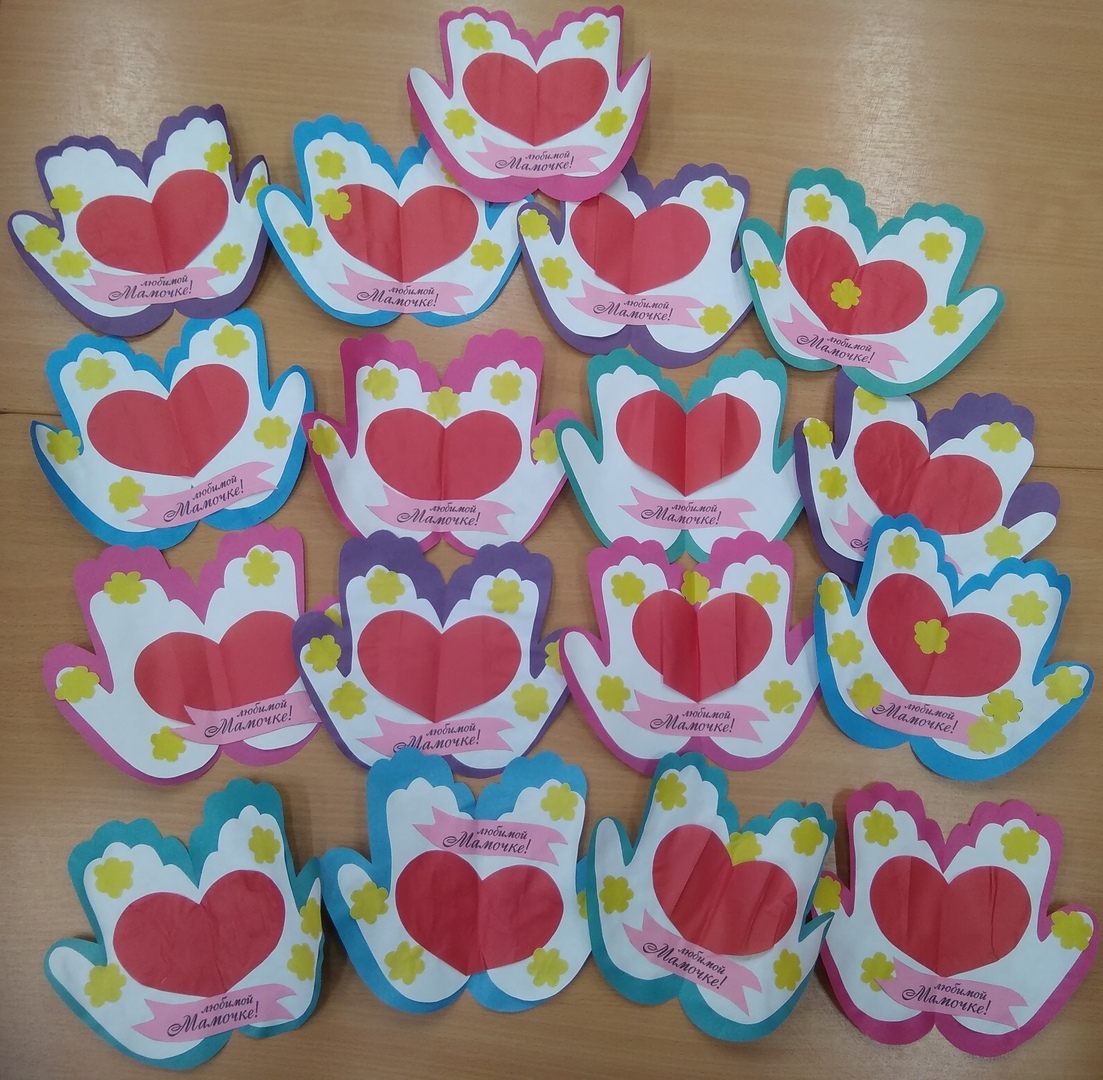 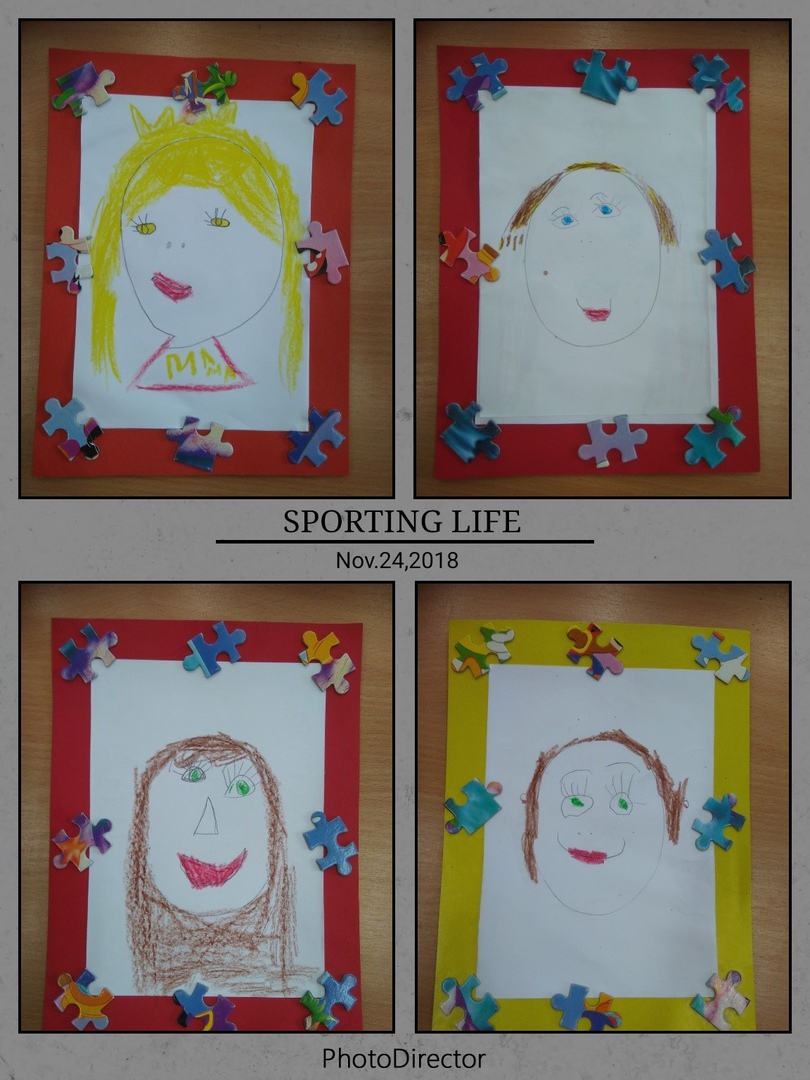 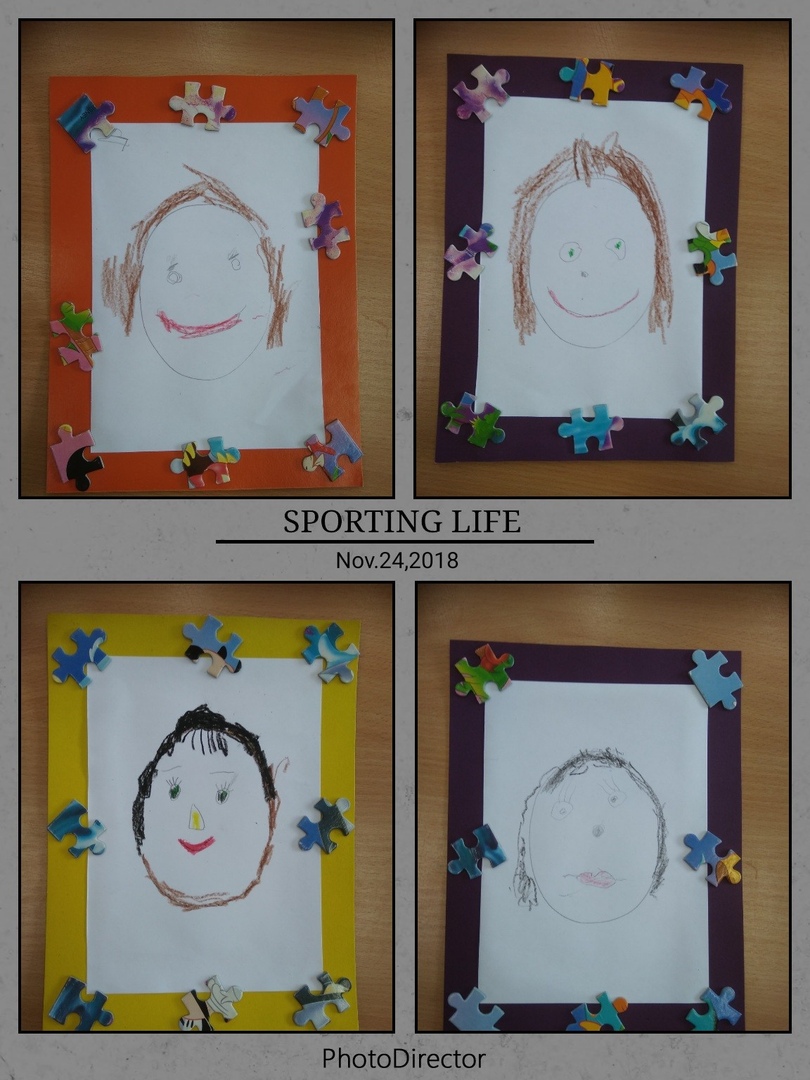 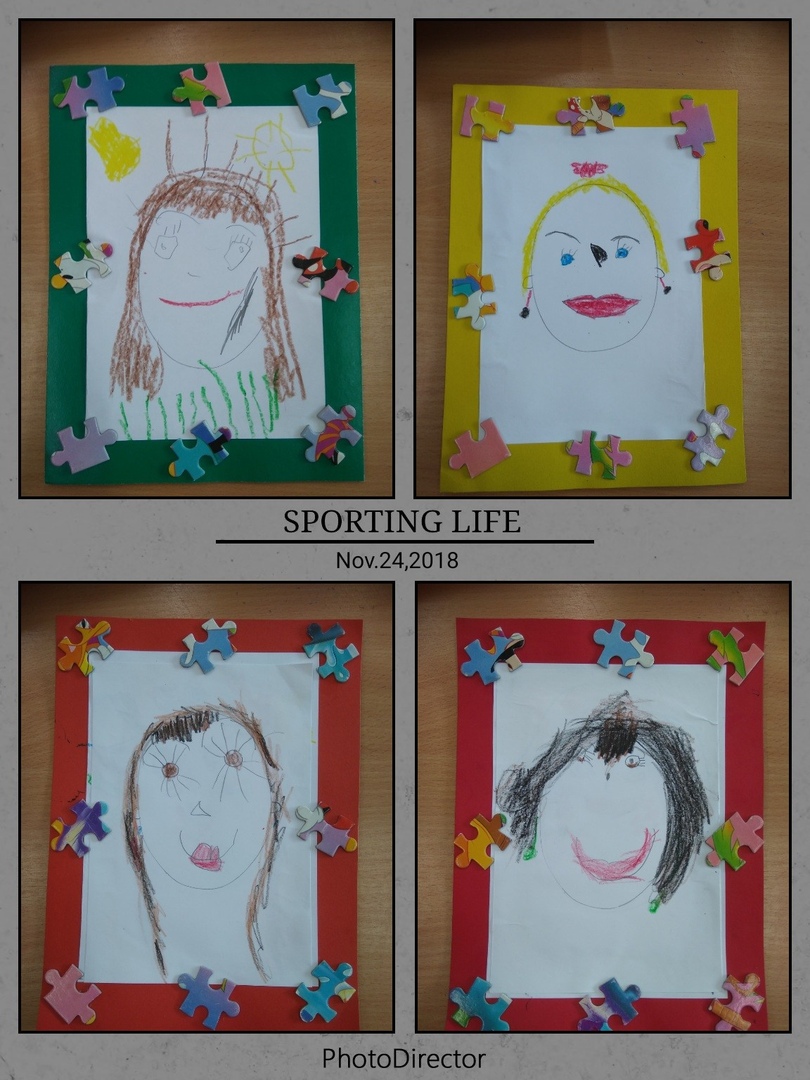 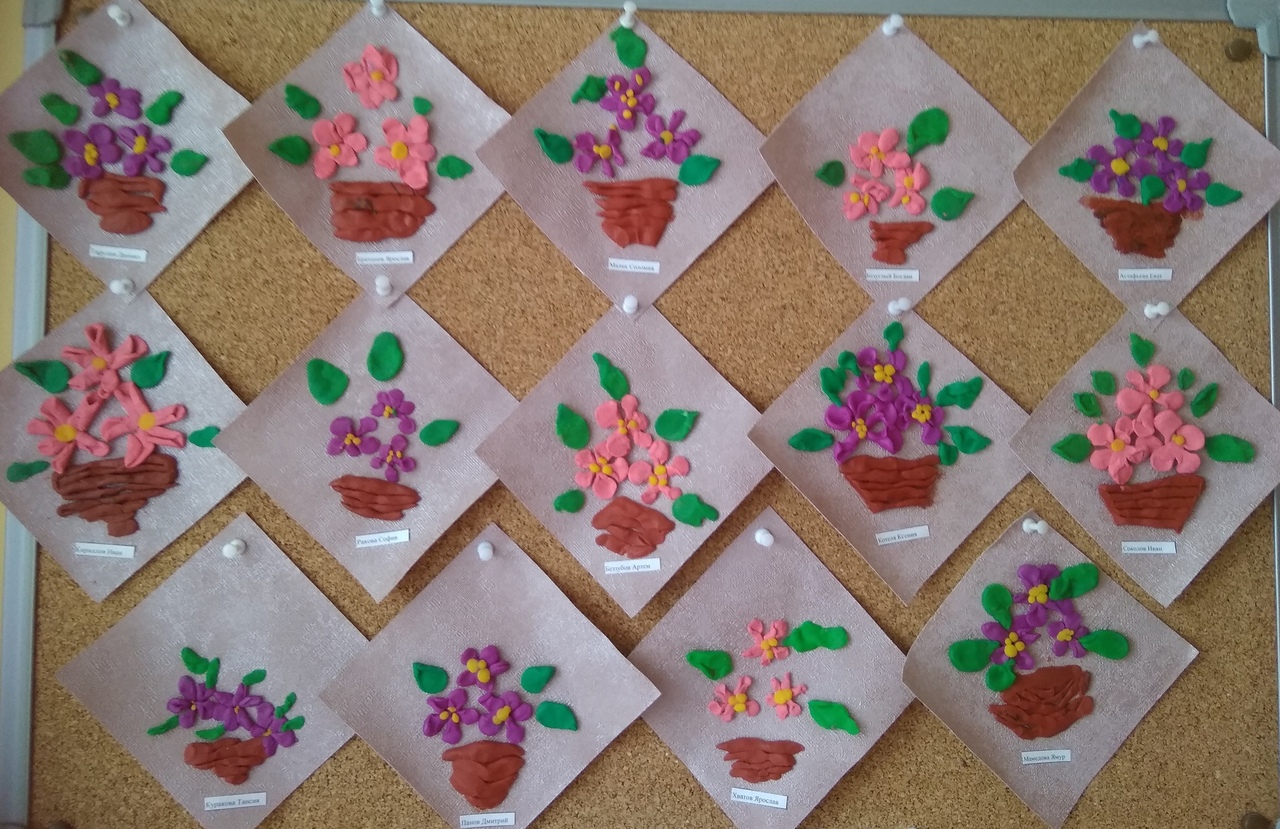 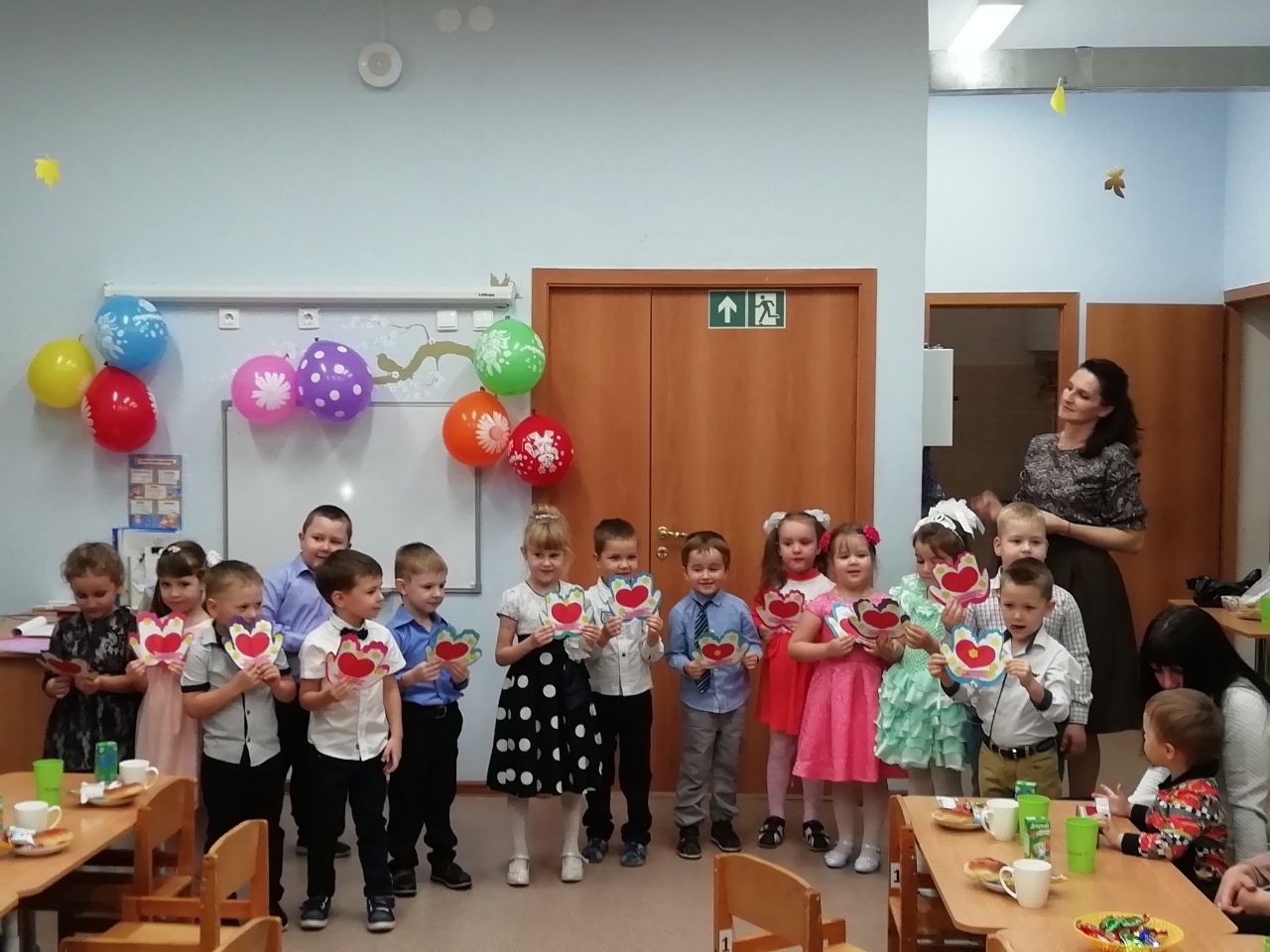 